网上评教操作指南（过程性评价）学生篇本文用途本文用于指导学生在电脑端和手机端进行网上过程评教。访问方式电脑端访问方式打开浏览器访问新版教务系统（进学校官网主页，点击快速通道中本科教务管理系统或输入地址：https://newehall.nwafu.edu.cn/），然后输入自己的统一认证账号及密码，进行验证登陆，成功登陆后的教务系统页面默认显示【办事大厅】，在【服务中心】下输入“评教”搜索，找到并点击“网上评教”进行学生评教，见图1-4的访问流程。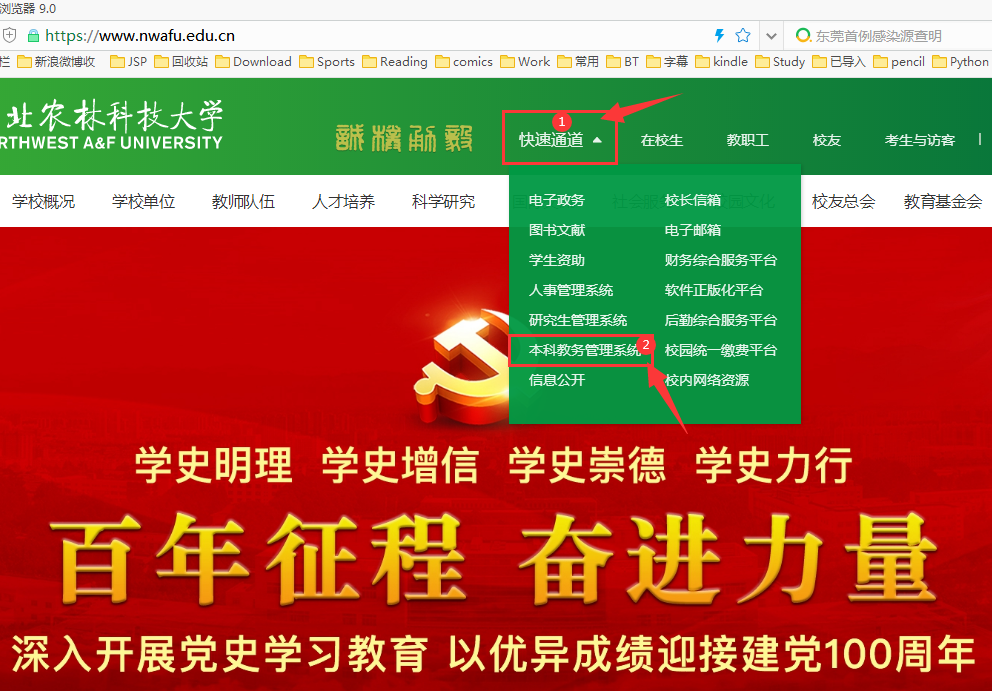 图1 学校官网页面-快速通道-本科教务管理系统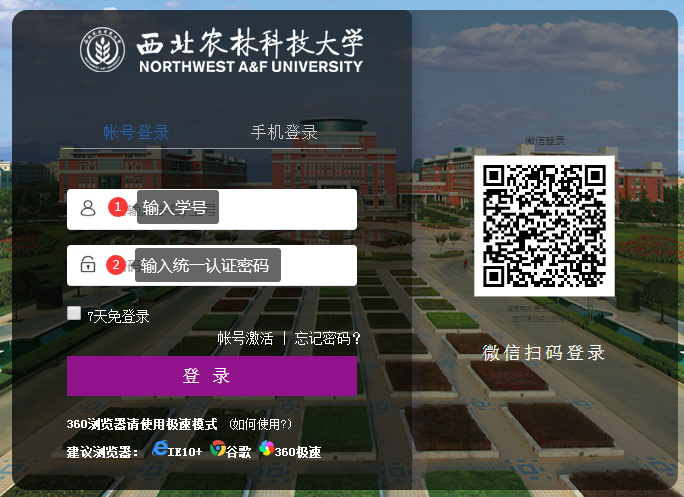 图2 账号登陆页面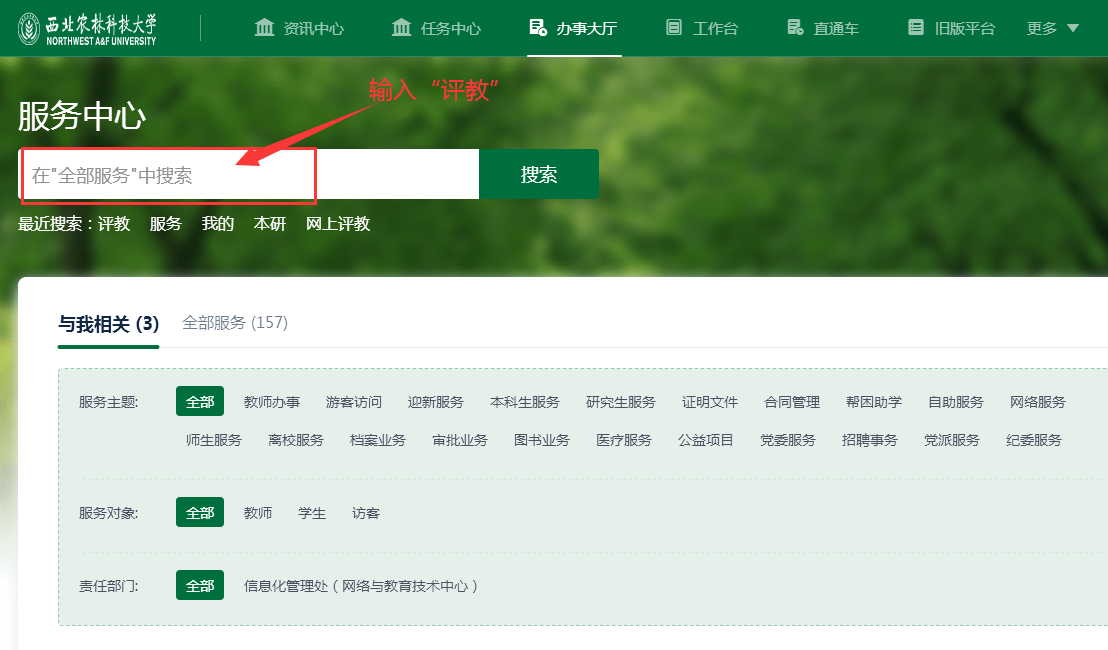 图3 教务系统页面-办事大厅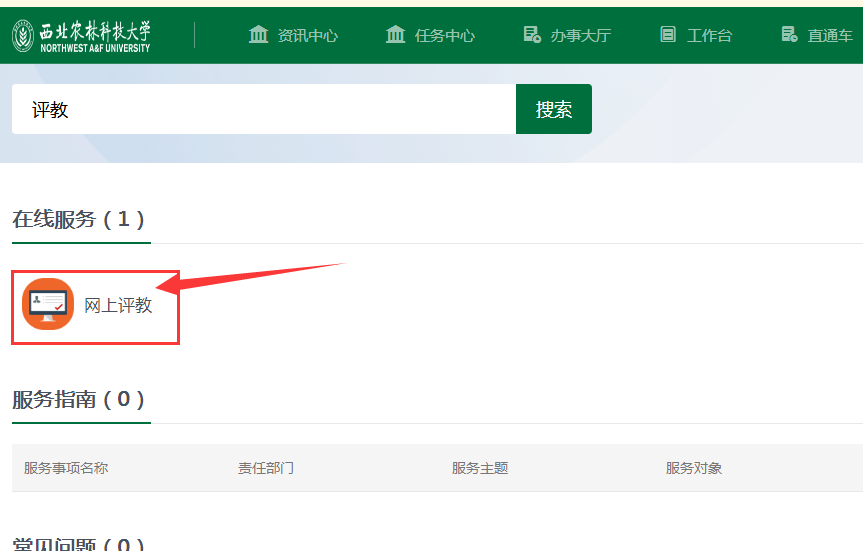 图4 点击【网上评教】图标手机端（移动端）访问方式因为手机端（移动端）是集成到校园移动APP‘今日校园’上的。所以在之前，需要确认手机上安装有最新版的今日校园APP。今日校园下载方式，使用手机微信‘扫一扫’功能，扫描以下二维码，然后安装提示进行下载安装。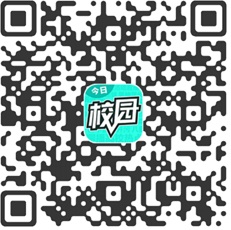 打开手机上安装好的‘今日校园’APP(页面如下)首次登录请使用【学工号】方式，输入自己的统一认证账号和密码，进行验证登录。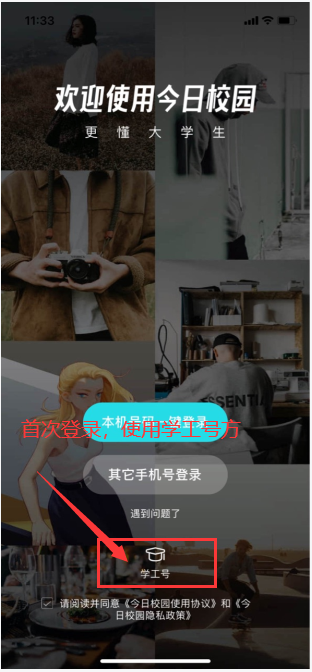 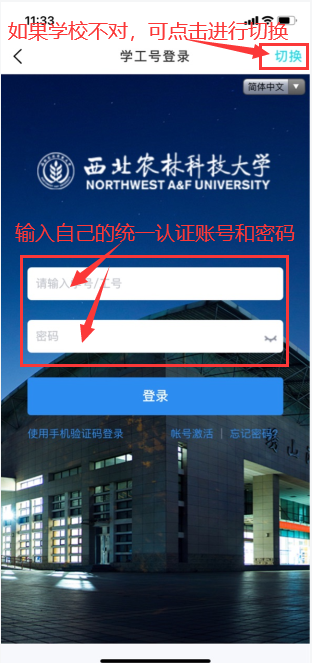 登录成功后，进入APP首页，点击底部中间【服务】，在教务服务找到并点击【网上评教（移动）】，进入学生评教应用。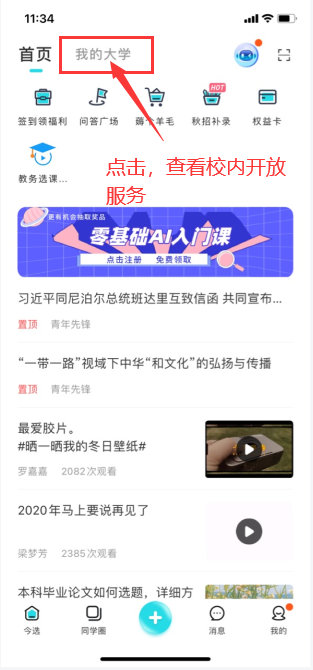 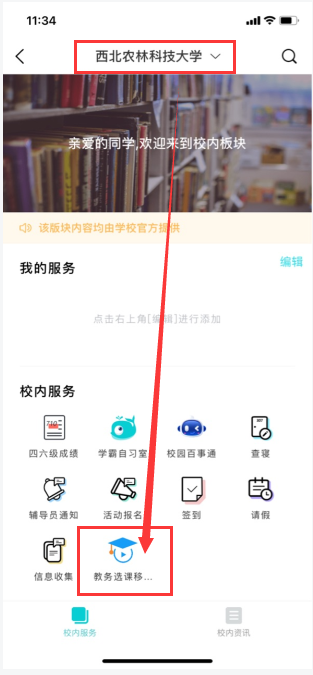 操作指南操作流程有电脑端和手机端网上评教两种方式，下面将对每种方式的操作进行具体说明。电脑端网上过程评教操作在网上评教页面中，选择过程评教（不是评教结果），点击下面截图中过程性评教，进入过程性评教界面。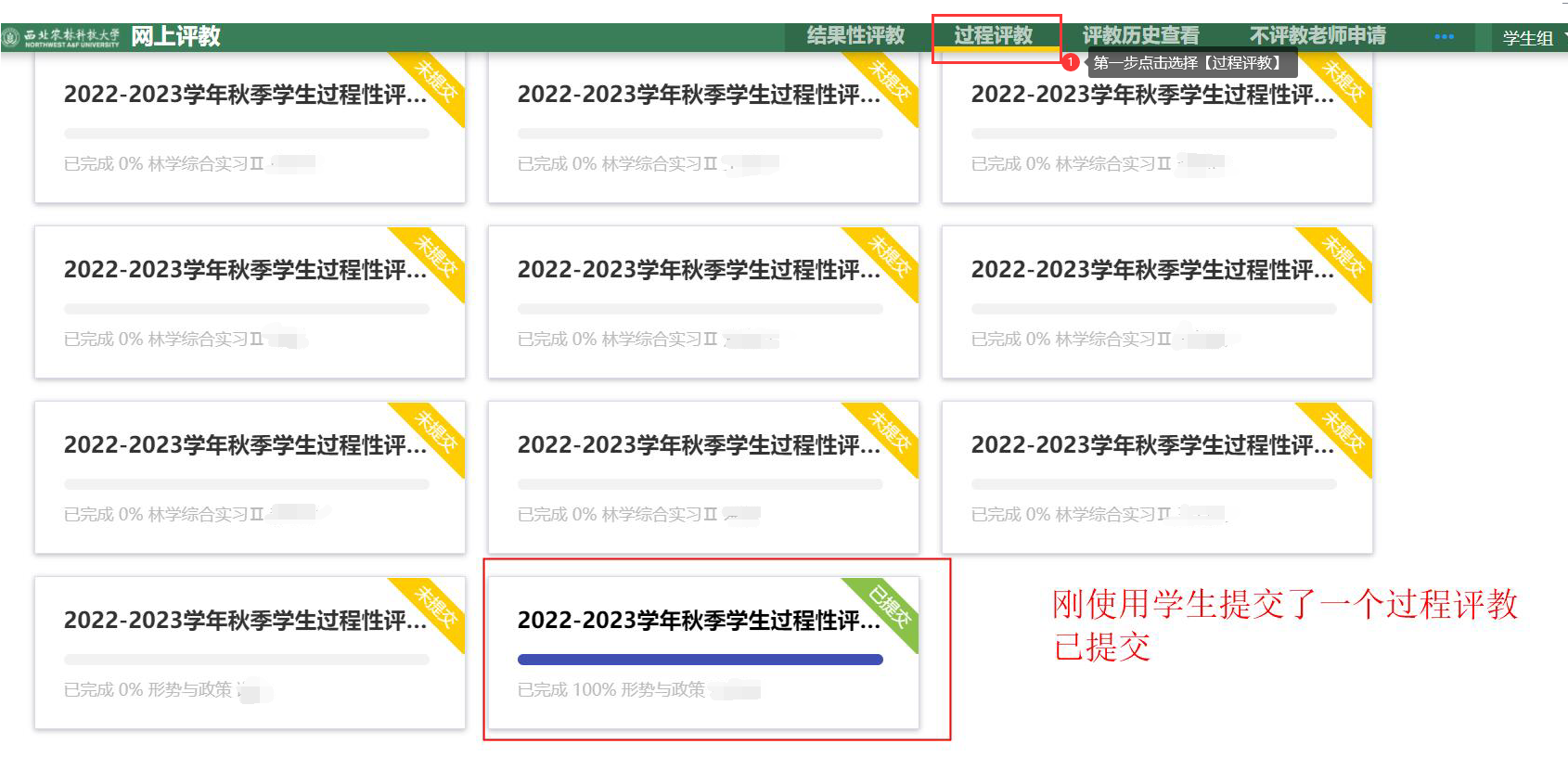 学生过程评教页面中进行评价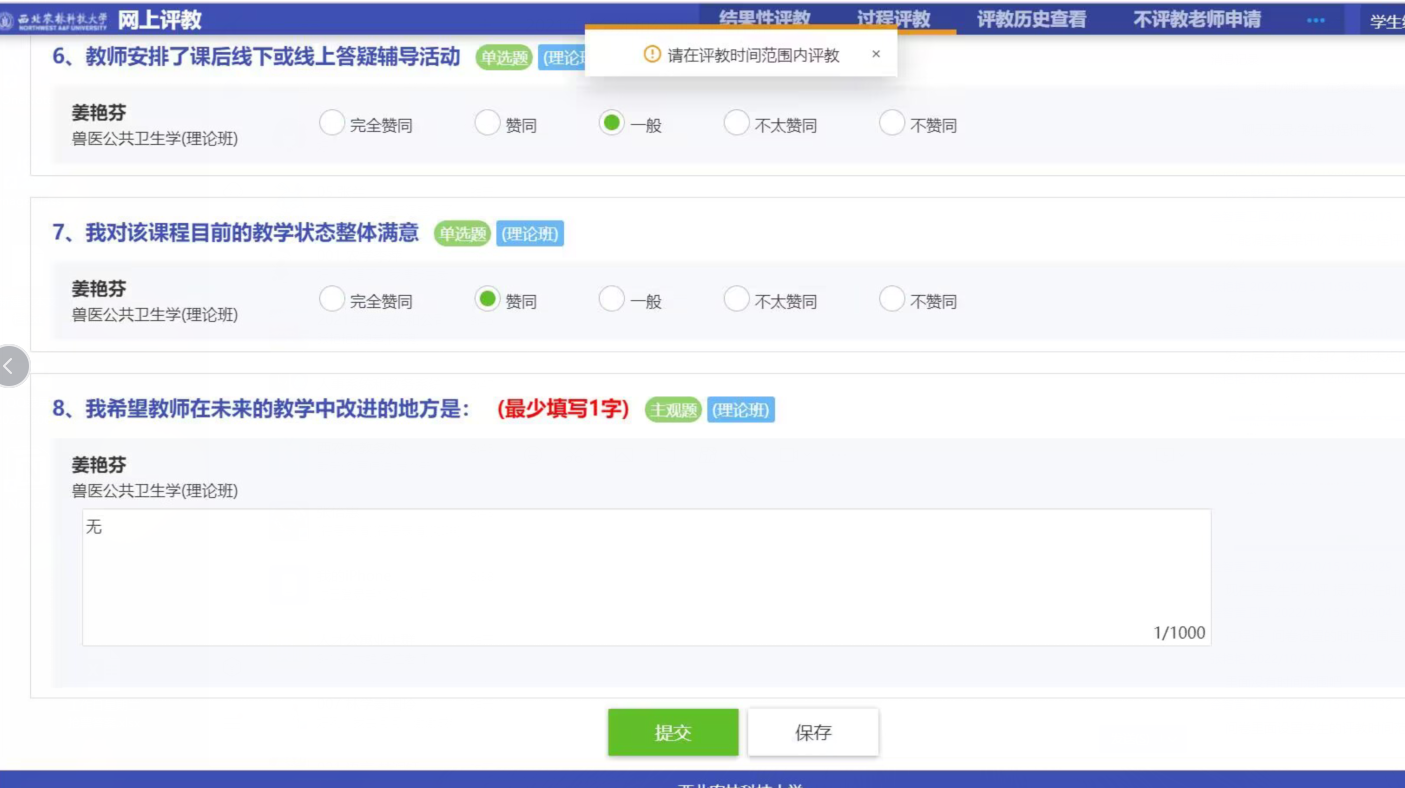 评价完成后，可保存，也可提交。一旦提交后不能更改评价结果。手机端网上过程评教操作手机端（移动端）网上评教，显示评教下的问卷，自己要点击进入开始评价。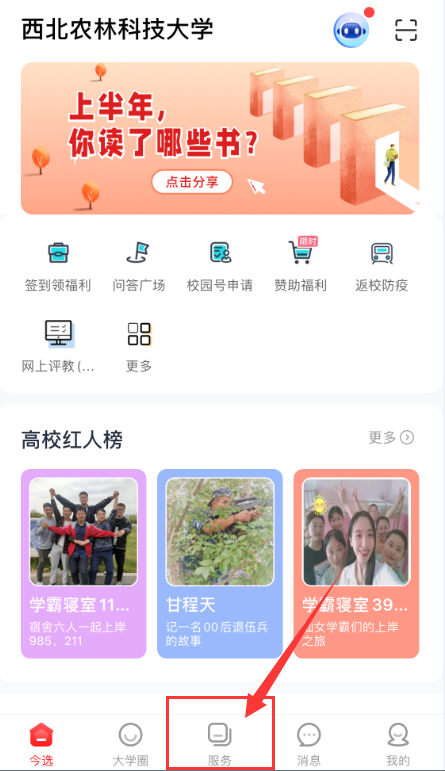 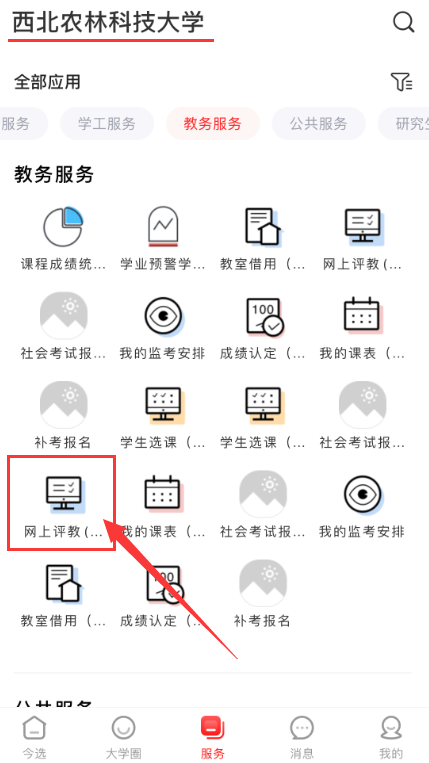 进入后找到过程性评教问卷，方可进行评价。网上评教问题说明忘记登录密码如忘记密码，请尝试找回密码或者密码重置，流程见网址（https://guide.nic.nwafu.edu.cn/cas/forget-password），以上无法解决请联系信息化管理处（网络与教育技术中心），联系电话：029-87082976。